SELECCIÓN DE NECESIDADES BIBLIOGRAFICAS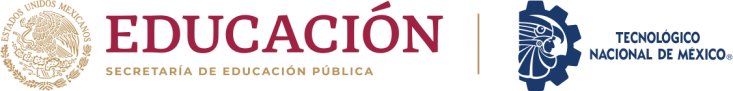 Folio:			Fecha: 	Instituto Tecnológico de Tuxtla GutiérrezCentro de InformaciónNombre del Catedrático: 	Firma: 	Programa	Materia que Imparte: 	PRESIDENTE DE ACADEMIA	JEFE DE CARRERA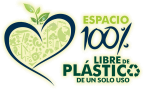 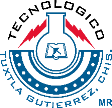 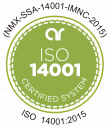 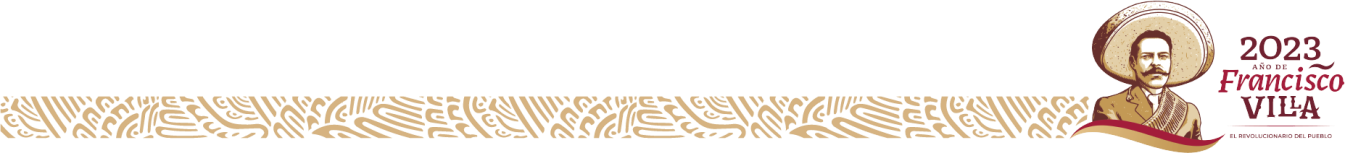 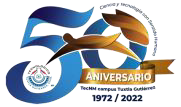 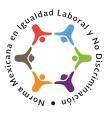 EXISTDELCINO.EJ.T I T U L OT I T U L OAUTORAUTOREDITORIALED/AÑOSEGUIMIENTO DE ADQUISICIONSEGUIMIENTO DE ADQUISICIONSEGUIMIENTO DE ADQUISICIONSEGUIMIENTO DE ADQUISICIONSEGUIMIENTO DE ADQUISICIONSEGUIMIENTO DE ADQUISICIONSEGUIMIENTO DE ADQUISICIONSEGUIMIENTO DE ADQUISICIONREQ/ORDEN SERV.REQ/ORDEN SERV.FECHAFECHAPROVEEDORPROVEEDORCOSTOCOSTO$$$FACTURAFACTURACLASIFICACIONCLASIFICACIONEJ./VOLS.EJ./VOLS.